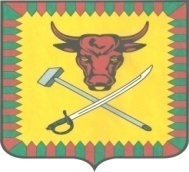 ПОСТАНОВЛЕНИЕАдминистрации муниципального района «Читинский район»от 09 июля 2018 г.                                                                                     № 1699г. ЧитаО введении на территории района режима «Чрезвычайная ситуация»  В соответствии с постановлением Губернатора Забайкальского края от 09 июля 2018 года № 45 «О введении на территории Забайкальского края режима чрезвычайной ситуации», ст. 7 Устава муниципального района Читинский район, учитывая протокол Комиссии по предупреждению ликвидации  чрезвычайных ситуаций и обеспечению пожарной безопасности от 9 июля 2018 года № 9, и в связи выпадением большого количества осадков, приведшим к повышению уровня воды в реках Читинского района и к возникновению паводковых явлений, в результате которых произошло подтопление территории и населенных пунктов Читинского района, в целях ликвидации чрезвычайной ситуации администрация муниципального района «Читинский район» постановляет:1. Ввести на территории муниципального района «Читинский район» режим «Чрезвычайная ситуация» с 9 июля 2018 года.2. Назначить руководителем ликвидации чрезвычайной ситуации и.о. руководителя администрации МР «Читинский район» Фесюк С.В.2.1 Для своевременного отслеживания паводковой обстановки и принятия оперативных мер для ликвидации последствий подтопления населенных пунктов и эвакуации населения при угрозе затопления создать оперативный штаб в составе:Руководитель штаба - Котов В.А., начальник Управления инфраструктуры по развитию ЖКК.Члены штаба:Алаев Д.А., начальник ФГКУ «№ отряд ФПС по Забайкальскому краю»;Иванова А.П., председатель комитета образования администрации;Можаров И.В., начальник отдела по делам ГО ЧС и МР администрации; Ханин Д.И., начальник отдела муниципального имущества администрации;Загороднев О.С., директор МБУ «Центр МТТО»; Труфанов Е.П., начальник отдела транспорта, дорожного хозяйства и связи администрации;Константинов В.М., заместитель начальника ОМВД по Читинскому району.3. Оперативному штабу:разработать план основных мероприятий по ликвидации чрезвычайной ситуации;уточнить информации о характеристиках мостов, попадающих в зоны подтопления. Провести обследованию всех мостов, и организовать работу по их дополнительному укреплению. Организовать работу по очистке водопропускных устройств;привести в готовность силы и средства привлекаемые для проведения противопаводковых мероприятий, аварийно-восстановительных и других неотложных работ;организовать работу силами и средствами Управляющих компаний по защите жилищного фонда от затопления, своевременной откачке воды из подвальных и других помещений, очистке водозаборов и водоотводящих каналов;подготовить расчеты по финансовым затратам и необходимым силам и средствам для проведения работ по оборудованию временных переездов и восстановлению обрушенных мостов (обустройству новых), очистке водозаборов и водоотводящих каналов;организовать круглосуточный контроль за складывающейся обстановкой, отслеживания его развития и своевременное представление оперативной информации в оперативный штаб Забайкальского края.4. Рекомендовать главам администраций городских и сельских поселений района:4.1 Привести в готовность силы и средства привлекаемые для проведения противопаводковых мероприятий на территории поселений.4.2 Привести в готовность места для экстренной эвакуации населения и вывоза материальных ценностей  из зон подтопления, предусмотрев возможность обеспечения пунктов размещения эвакуированного населения автономным электроснабжением, довести до сведения населения места и маршруты эвакуации;4.3 Организовать работу по отслеживанию складывающий обстановки и своевременное оповещение населения, и в случае ее обострения эвакуацию населения;4.4 Организовать информирование населения о складывающейся паводковой ситуации и метеорологической обстановке;4.6 О всех изменениях в оперативной обстановке незамедлительно докладывать в ЕДДС администрации.5. Рекомендовать ОМВД России по Читинскому району:организовать обеспечение действия режима ограничений в местах подтопления и местах возможного обрушения мостов;организовать патрулирование в сельских поселениях (в местах подтопления). 6. Данное постановление опубликовать на сайте администрации и в районной газете «Ингода».7. Контроль за исполнением настоящего постановления буду осуществлять лично.И.о. руководителя администрации                                                       С.В. ФесюкИсп. И.В. МожаровТел. 32-36-70